Powiat Białostocki              SAMODZIELNY PUBLICZNY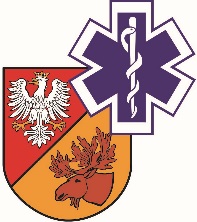                   ZAKŁAD OPIEKI ZDROWOTNEJ W ŁAPACH                  18-100 Łapy, ul. Janusza Korczaka 23                             tel. 85 814 24 38,    85 814 24 39     www.szpitallapy.pl      sekretariat@szpitallapy.pl                                                       NIP: 966-13-19-909			            REGON: 050644804									  Łapy dnia, 27.09.2019 r.DAO.261.2.ZP/21/2019Wszyscy Wykonawcy Postępowania/ Wszyscy Uczestnicy PostępowaniaSamodzielny Publiczny Zakład Opieki Zdrowotnej w Łapach informuje aktualizacji 
Zał. Nr 3 do SIWZ - Oferta w postępowaniu pn. ,,Zakup i dostawa środka transportu do wizyt domowych i transportu pacjentów na potrzeby SP ZOZ w Łapach”(Znak postępowania: ZP/21/2019/PN), Zamówienie jest realizowane w ramach projektu współfinansowanego ze środków Europejskiego Funduszu Rozwoju Regionalnego w ramach Regionalnego Programu Operacyjnego Województwa Podlaskiego na lata 2014 – 2020.Tytuł projektu: ,,Świadczenia realizowane w POZ ukierunkowane na problemy dorosłych i dzieci oraz usług ambulatoryjne w SP ZOZ w Łapach jako główne ogniwo przesunięcia ciężaru opieki instytucjonalnej na rzecz rozwoju usług pielęgniarskich i lekarskich”,
 WND-RPPD.08.04.01-20-0063/18. Oś priorytetowa VIII Infrastruktura dla usług użyteczności publicznej, Działanie 8.4 Infrastruktura społeczna, Poddziałanie 8.4.1. Infrastruktura ochrony zdrowia.Zaktualizowany Zał. Nr 3 do SIWZ – Oferta został udostępniony na stronie internetowej Zamawiającego. Zamawiający zwraca się z prośbą, aby Wykonawcy uwzględnili ww. załącznik podczas przygotowywania ofert.DYREKTORSamodzielnego PublicznegoZakładu Opieki Zdrowotnej w ŁapachUrszula Łapińska 